LATVIJAS REPUBLIKA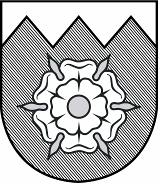 TUKUMA  NOVADA  DOMEReģistrācijas  Nr.90000050975Talsu iela 4, Tukums, Tukuma novads, LV-3101, tālrunis 63122707, fakss 63107243, mobilais tālrunis 26603299, 29288876www.tukums.lv      e-pasts: dome@tukums.lv         L Ē M U M STukumā2014.gada 26.jūnijā									prot.Nr.7, 50.§.Par saistošo noteikumu „Par grozījumiem Tukuma novada s 30.01.2014. saistošajos noteikumos Nr.1 „Par Tukuma novada pašvaldības 2014.gada pamatbudžetu un speciālo budžetu” apstiprināšanu	Pamatojoties uz likuma „Par pašvaldībām” 21.panta pirmās daļas 2.punktu, apstiprināt Tukuma novada Domes saistošos noteikumus Nr.16 „Par grozījumiem Tukuma novada Domes 30.01.2014. saistošajos noteikumos Nr.1 „Par Tukuma novada pašvaldības  2014.gada pamatbudžetu un speciālo budžetu”” (pievienoti). Domes priekšsēdētājs 						J.ŠulcsLATVIJAS REPUBLIKATUKUMA  NOVADA  DOMEReģistrācijas  Nr.90000050975Talsu iela 4, Tukums, Tukuma novads, LV-3101, tālrunis 63122707, fakss 63107243, mobilais tālrunis 26603299, 29288876www.tukums.lv      e-pasts: dome@tukums.lv         APSTIPRINĀTI									ar Tukuma novada Domes 26.06.2014.								               lēmumu (prot.Nr.7, 50.§.)SAISTOŠIE NOTEIKUMITukumā2014.gada 26.jūnijā 							                                 Nr.16 (prot.Nr.7, 50. §.)Par grozījumiem Tukuma novada s saistošajos noteikumos Nr.1„Par Tukuma novada pašvaldības 2014.gada pamatbudžetu un speciālo budžetu”Izdoti saskaņā ar likuma „Par pašvaldībām” 21.pantu un likumu „Par pašvaldību budžetiem”1. Izdarīt Tukuma novada pašvaldības 2014.gada pamatbudžeta izdevumu daļā šādus plāna grozījumus atbilstoši funkcionālajām un ekonomiskajām kategorijām (euro):2. Izdarīt Tukuma muzeja 2014.gada pamatbudžeta ieņēmumu daļā šādus plāna grozījumus atbilstoši ieņēmumu klasifikācijai (euro):3. Izdarīt Tukuma muzeja 2014.gada pamatbudžeta izdevumu daļā šādus plāna grozījumus atbilstoši funkcionālajām un ekonomiskajām kategorijām (euro):4. Izdarīt Tukuma novada Izglītības pārvaldes 2014.gada pamatbudžeta ieņēmumu daļā šādus plāna grozījumus atbilstoši ieņēmumu klasifikācijai (euro):5. Izdarīt Tukuma novada Izglītības pārvaldes 2014.gada pamatbudžeta izdevumu daļā šādus plāna grozījumus atbilstoši funkcionālajām un ekonomiskajām kategorijām (euro): Domes priekšsēdētājs 						J.ŠulcsKodsKoda nosaukumsApstiprinātais  uz 01.06.2014. Grozījumi jūnijāGrozījumi jūnijāPrecizētais  uz 30.06.2014.01.890Izdevumi neparedzētiem gadījumiem624477-71662-71662552815Izdevumi neparedzētiem gadījumiem-Domes rezerves fonds106668-38447-3844768221Novirzīti:36122 euro  Tukuma Raiņa ģimnāzijai projekta „Kompleksi risinājumi siltumnīcefekta gāžu emisiju samazināšanai Tukuma Raiņa ģimnāzijas sporta kompleksa ēkā” realizācijai (09.810 k.7230).Novirzīti:36122 euro  Tukuma Raiņa ģimnāzijai projekta „Kompleksi risinājumi siltumnīcefekta gāžu emisiju samazināšanai Tukuma Raiņa ģimnāzijas sporta kompleksa ēkā” realizācijai (09.810 k.7230).Novirzīti:36122 euro  Tukuma Raiņa ģimnāzijai projekta „Kompleksi risinājumi siltumnīcefekta gāžu emisiju samazināšanai Tukuma Raiņa ģimnāzijas sporta kompleksa ēkā” realizācijai (09.810 k.7230).Novirzīti:36122 euro  Tukuma Raiņa ģimnāzijai projekta „Kompleksi risinājumi siltumnīcefekta gāžu emisiju samazināšanai Tukuma Raiņa ģimnāzijas sporta kompleksa ēkā” realizācijai (09.810 k.7230).Novirzīti:36122 euro  Tukuma Raiņa ģimnāzijai projekta „Kompleksi risinājumi siltumnīcefekta gāžu emisiju samazināšanai Tukuma Raiņa ģimnāzijas sporta kompleksa ēkā” realizācijai (09.810 k.7230).Novirzīti:36122 euro  Tukuma Raiņa ģimnāzijai projekta „Kompleksi risinājumi siltumnīcefekta gāžu emisiju samazināšanai Tukuma Raiņa ģimnāzijas sporta kompleksa ēkā” realizācijai (09.810 k.7230).2200Pakalpojumi106668-38447-3844768221Izdevumi neparedzētiem gadījumiem-mērķmaksājumi iestādēm240052-33215-33215206837Novirzīti:33215 euro Tukuma muzejam krājuma telpu labiekārtošanas un remonta darbiem (08.220 k.7230).  Novirzīti:33215 euro Tukuma muzejam krājuma telpu labiekārtošanas un remonta darbiem (08.220 k.7230).  Novirzīti:33215 euro Tukuma muzejam krājuma telpu labiekārtošanas un remonta darbiem (08.220 k.7230).  Novirzīti:33215 euro Tukuma muzejam krājuma telpu labiekārtošanas un remonta darbiem (08.220 k.7230).  Novirzīti:33215 euro Tukuma muzejam krājuma telpu labiekārtošanas un remonta darbiem (08.220 k.7230).  Novirzīti:33215 euro Tukuma muzejam krājuma telpu labiekārtošanas un remonta darbiem (08.220 k.7230).  2200Pakalpojumi240052-33215-3321520683708.220Muzejs5332183321533215566433Papildus asignējumi : 33215 euro Tukuma muzeja krājuma telpu labiekārtošanas un remonta darbiem no novada  mērķmaksājumiem iestādēm (01.890 k.2200).  Papildus asignējumi : 33215 euro Tukuma muzeja krājuma telpu labiekārtošanas un remonta darbiem no novada  mērķmaksājumiem iestādēm (01.890 k.2200).  Papildus asignējumi : 33215 euro Tukuma muzeja krājuma telpu labiekārtošanas un remonta darbiem no novada  mērķmaksājumiem iestādēm (01.890 k.2200).  Papildus asignējumi : 33215 euro Tukuma muzeja krājuma telpu labiekārtošanas un remonta darbiem no novada  mērķmaksājumiem iestādēm (01.890 k.2200).  Papildus asignējumi : 33215 euro Tukuma muzeja krājuma telpu labiekārtošanas un remonta darbiem no novada  mērķmaksājumiem iestādēm (01.890 k.2200).  Papildus asignējumi : 33215 euro Tukuma muzeja krājuma telpu labiekārtošanas un remonta darbiem no novada  mērķmaksājumiem iestādēm (01.890 k.2200).  7230Uzturēšanas izdevumu transferti padotības iestādēm533203332153321556641809.810Tukuma novada Izglītības pārvalde491722138447384474955668Papildus asignējumi: 36122 euro  Tukuma Raiņa ģimnāzijai projekta „Kompleksi risinājumi siltumnīcefekta gāžu emisiju samazināšanai Tukuma Raiņa ģimnāzijas sporta kompleksa ēkā” realizācijai (01.890 k.2200).Papildus asignējumi: 36122 euro  Tukuma Raiņa ģimnāzijai projekta „Kompleksi risinājumi siltumnīcefekta gāžu emisiju samazināšanai Tukuma Raiņa ģimnāzijas sporta kompleksa ēkā” realizācijai (01.890 k.2200).Papildus asignējumi: 36122 euro  Tukuma Raiņa ģimnāzijai projekta „Kompleksi risinājumi siltumnīcefekta gāžu emisiju samazināšanai Tukuma Raiņa ģimnāzijas sporta kompleksa ēkā” realizācijai (01.890 k.2200).Papildus asignējumi: 36122 euro  Tukuma Raiņa ģimnāzijai projekta „Kompleksi risinājumi siltumnīcefekta gāžu emisiju samazināšanai Tukuma Raiņa ģimnāzijas sporta kompleksa ēkā” realizācijai (01.890 k.2200).Papildus asignējumi: 36122 euro  Tukuma Raiņa ģimnāzijai projekta „Kompleksi risinājumi siltumnīcefekta gāžu emisiju samazināšanai Tukuma Raiņa ģimnāzijas sporta kompleksa ēkā” realizācijai (01.890 k.2200).Papildus asignējumi: 36122 euro  Tukuma Raiņa ģimnāzijai projekta „Kompleksi risinājumi siltumnīcefekta gāžu emisiju samazināšanai Tukuma Raiņa ģimnāzijas sporta kompleksa ēkā” realizācijai (01.890 k.2200).7230Uzturēšanas izdevumu transferti padotības iestādēm49154833844749539304953930Plāna grozījumi/Tukuma pilsēta23 339 799023 339 79923 339 799Kopā izdevumi/ Tukuma novads32 977 829032 977 82932 977 829KodsKoda nosaukumsApstiprinātais plāns uz 01.06.2014.Grozījumi jūnija mēnesīPrecizētais plāns uz 30.06.2014.19.3.0.0Pašvaldības iestāžu saņemtie transferti no augstākas  iestādes53320333215566418Papildus asignējumi : 33215 euro Tukuma muzeja krājuma telpu labiekārtošanas un remonta darbiem no novada mērķmaksājumiem iestādēm.  Papildus asignējumi : 33215 euro Tukuma muzeja krājuma telpu labiekārtošanas un remonta darbiem no novada mērķmaksājumiem iestādēm.  Papildus asignējumi : 33215 euro Tukuma muzeja krājuma telpu labiekārtošanas un remonta darbiem no novada mērķmaksājumiem iestādēm.  Papildus asignējumi : 33215 euro Tukuma muzeja krājuma telpu labiekārtošanas un remonta darbiem no novada mērķmaksājumiem iestādēm.  Papildus asignējumi : 33215 euro Tukuma muzeja krājuma telpu labiekārtošanas un remonta darbiem no novada mērķmaksājumiem iestādēm.  Kopā plāna grozījumi60384533215637060KodsKoda nosaukumsApstiprinātais  uz 01.06.2014.Grozījumi jūnija mēnesīPrecizētais  uz 30.06.2014. 08.220Muzejs626144332156593592200Pakalpojumi 9793433215131149KodsKoda nosaukumsApstiprinātais  uz 01.06.2014.(bez maksas pakalpojumiem)Apstiprinātais  uz 01.06.2014.(bez maksas pakalpojumiem)Grozījumi jūnija mēnesīGrozījumi jūnija mēnesīPrecizētais  uz 30.06.2014.(bez maksas pakalpojumiem)Precizētais  uz 30.06.2014.(bez maksas pakalpojumiem)KodsKoda nosaukumsApstiprinātais  uz 01.06.2014.(bez maksas pakalpojumiem)Apstiprinātais  uz 01.06.2014.(bez maksas pakalpojumiem)Grozījumi jūnija mēnesīGrozījumi jūnija mēnesīPrecizētais  uz 30.06.2014.(bez maksas pakalpojumiem)Precizētais  uz 30.06.2014.(bez maksas pakalpojumiem)KodsKoda nosaukumsApstiprinātais  uz 01.06.2014.(bez maksas pakalpojumiem)Apstiprinātais  uz 01.06.2014.(bez maksas pakalpojumiem)Grozījumi jūnija mēnesīGrozījumi jūnija mēnesīPrecizētais  uz 30.06.2014.(bez maksas pakalpojumiem)Precizētais  uz 30.06.2014.(bez maksas pakalpojumiem)19.3.0.0.Pašvaldības iestāžu saņemtie transferti no augstākas iestādes Tukuma Raiņa ģimnāzija 3218793218793612236122358001358001Palielināti asignējumi:36122 euro  Tukuma Raiņa ģimnāzijai projekta „Kompleksi risinājumi siltumnīcefekta gāžu emisiju samazināšanai Tukuma Raiņa ģimnāzijas sporta kompleksa ēkā” realizācijai no novada izdevumiem neparedzētiem gadījumiem.Palielināti asignējumi:36122 euro  Tukuma Raiņa ģimnāzijai projekta „Kompleksi risinājumi siltumnīcefekta gāžu emisiju samazināšanai Tukuma Raiņa ģimnāzijas sporta kompleksa ēkā” realizācijai no novada izdevumiem neparedzētiem gadījumiem.Palielināti asignējumi:36122 euro  Tukuma Raiņa ģimnāzijai projekta „Kompleksi risinājumi siltumnīcefekta gāžu emisiju samazināšanai Tukuma Raiņa ģimnāzijas sporta kompleksa ēkā” realizācijai no novada izdevumiem neparedzētiem gadījumiem.Palielināti asignējumi:36122 euro  Tukuma Raiņa ģimnāzijai projekta „Kompleksi risinājumi siltumnīcefekta gāžu emisiju samazināšanai Tukuma Raiņa ģimnāzijas sporta kompleksa ēkā” realizācijai no novada izdevumiem neparedzētiem gadījumiem.Palielināti asignējumi:36122 euro  Tukuma Raiņa ģimnāzijai projekta „Kompleksi risinājumi siltumnīcefekta gāžu emisiju samazināšanai Tukuma Raiņa ģimnāzijas sporta kompleksa ēkā” realizācijai no novada izdevumiem neparedzētiem gadījumiem.Palielināti asignējumi:36122 euro  Tukuma Raiņa ģimnāzijai projekta „Kompleksi risinājumi siltumnīcefekta gāžu emisiju samazināšanai Tukuma Raiņa ģimnāzijas sporta kompleksa ēkā” realizācijai no novada izdevumiem neparedzētiem gadījumiem.Palielināti asignējumi:36122 euro  Tukuma Raiņa ģimnāzijai projekta „Kompleksi risinājumi siltumnīcefekta gāžu emisiju samazināšanai Tukuma Raiņa ģimnāzijas sporta kompleksa ēkā” realizācijai no novada izdevumiem neparedzētiem gadījumiem.Palielināti asignējumi:36122 euro  Tukuma Raiņa ģimnāzijai projekta „Kompleksi risinājumi siltumnīcefekta gāžu emisiju samazināšanai Tukuma Raiņa ģimnāzijas sporta kompleksa ēkā” realizācijai no novada izdevumiem neparedzētiem gadījumiem.Kopā plāna grozījumiKopā plāna grozījumi1258728312587283361223612212623405KodsKoda nosaukumsApstiprinātais  uz 01.06.2014. (bez maksas pakalpojumiem)Grozījumi jūnijamēnesīPrecizētais  uz 30.06.2014. (bez maksas pakalpojumiem)KodsKoda nosaukumsApstiprinātais  uz 01.06.2014. (bez maksas pakalpojumiem)Grozījumi jūnijamēnesīPrecizētais  uz 30.06.2014. (bez maksas pakalpojumiem)KodsKoda nosaukumsApstiprinātais  uz 01.06.2014. (bez maksas pakalpojumiem)Grozījumi jūnijamēnesīPrecizētais  uz 30.06.2014. (bez maksas pakalpojumiem)09.219Vispārējā izglītība 26361933844727107625200Pamatlīdzekļi 30625138447344698